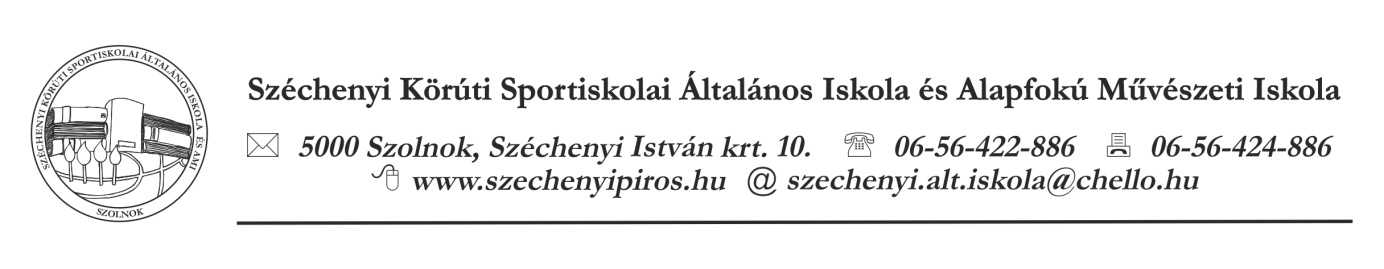 Tisztelt Szülők!A Klebelsberg Intézményfenntartó Központ új térítési és tandíj szabályzata alapján a hátrányos helyzetű; halmozottan hátrányos helyzetű; testi, érzékszervi, középsúlyos és enyhe értelmi fogyatékos, autista tanulók akkor mentesülnek térítési díj fizetése alól, ha díjmentesség iránti kérelmet nyújtanak be és ahhoz csatolják a jegyzői határozatot.A díjmentesség iránti kérelmet mellékeltem, melyet kérem, hogy csatoljanak a jelentkezési laphoz. Tájékoztatom, hogy a Klebelsberg Intézményfenntartó Központ Térítési- és Tandíjszámítási Szabályzata alapján a 2016/2017-es tanévre művészeti iskolánk féléves térítési díja – figyelembe véve gyermekének művészeti iskolában nyújtott előző tanévvégi eredményét – 5.400 Ft.A szabályzat alapján lehetőség nyílik a család szociális helyzete alapján díjkedvezmény iránti kérelmet benyújtani.A tanulót akkor illeti meg térítési díjkedvezmény, ha törvényes képviselője háztartásában az egy főre jutó nettó jövedelem a mindenkori legkisebb öregségi nyugdíj ( 28.500 Ft) 210% -ig terjedő összeg.Ennek megfelelően a térítési díj az alábbiak szerint alakul:							          NETTÓ KERESET/FŐ	TÓL	-           IG	135%-ig, a térítési díj l0%-a,		    	                 0             38475,0	      136% -140%-a, a térítési díj 20%-a,			38476,0       39900,0	      c) 141% -150%-a, a térítési díj  30%-a,			39901,0       42750,0          d) 151% -160%-a, a térítési díj 40%-a,			42751,0       45600,0	      e) 161% -170%-a, a térítési díj 50%-a,			45601,0       48450,0	      f) 171% -180%-a, a térítési díj 60%-a,			48451,0      51300,0	g) 181% -190%-a, a térítési díj 70%-a,			51301,0       54150,0	      191% -200%-a, a térítési díj 80%-a,			54151,0      57000,0	      201% -210%-a, a térítési díj 90%-a.			57001,0        59850,0	Mellékelem a ” Díjkedvezmény iránti kérelem” nyomtatványt, valamint a kitöltési segédletet.A kérelmet 2016. október 01-ig kell benyújtani. Október végéig határozatban fogom megállapítani gyermekének 2016/2017. tanévi térítési díját.Szolnok, 2016. szeptember 01.				        Tisztelettel:								/ Szügyi Dezső /								      igazgató